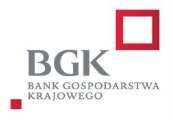 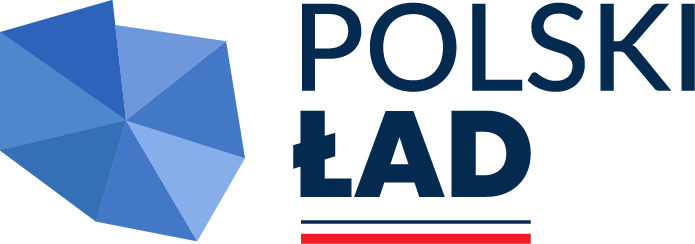 WNIOSEK o udzielenie dotacji w ramach Rządowego Programu Odbudowy Zabytków Dane beneficjenta dotacji (osoby fizycznej/podmiotu ubiegającego się o dotację):Imię i nazwisko: ………………………………………………………………………….Adres zamieszkania: ……………….………………………………………………………Tel. kontaktowy: …………………………………………………………………………lub jeśli dotyczy:Pełna nazwa podmiotu: ................................................................................................................................................ Forma prawna …...................................................................................................................Data rejestracji / nr właściwego rejestru: ..............................................................................Dokładny adres: ....................................................................................................................Tel.: ...........................................................................   email: ..............................................Nazwiska i imiona oraz funkcje osób statutowo upoważnionych do reprezentowania podmiotu w kontaktach zewnętrznych i zawierania umów: .......................................................................................................................................................Dane zabytku:Nazwa zabytku: .....................................................................................................................Adres położenia zabytku:………………………...………………………….……………...Nr działki, na której położony jest zabytek: ……………………………….…………….Dane o zabytku (nr w rejestrze zabytków, poz. w gminnej ewidencji zabytków): ................................................................................................................................................Szczegółowy opis zabytku i jego walorów historycznych: ………………………………………………………………………………………………………………………………………………………………………………………………………………………………………………………………………………………………………………………………………………………………………………………………………………………………………………………………………………………………………………………………………………………………………………………………………………………………………..……………………………………………………..……………............................................................................................................................Tytuł do władania zabytkiem (np. własność i nr księgi wieczystej): ................................................................................................................................................Uzyskane pozwolenie na przeprowadzenie prac konserwatorskich, restauratorskich lub robót budowlanych przy zabytku wydane przez właściwy organ ochrony zabytków (organ wydający, data wydania, nr / jeśli jest wymagane): ................................................................................................................................................................................................................................................................................................Uzyskane pozwolenie na przeprowadzenie prac budowlanych przy zabytku (organ wydający, data wydania, nr / jeśli jest wymagane): ................................................................................................................................................................................................................................................................................................Szczegółowe informacje o pracach lub robotach:Nazwa inwestycji (max 140 znaków bez spacji):………………………………………………………………………………………………………………………………………………………………………………………………Opis inwestycji (max 2500 znaków bez spacji): ................................................................................................................................................................................................................................................................................................................................................................................................................................................................................................................................................................................................................................................................................................................................................................................................................................................................................................................................................................................................................................................Uzasadnienie konieczności przeprowadzenia w/w prac lub robót: ................................................................................................................................................................................................................................................................................................................................................................................................................................................................................................................................................................................................Kalkulacja przewidywanych kosztów realizacji prac lub robót budowlanych:Całkowity koszt w złotych: .........................................................................................................-  w tym oczekiwana wysokość dotacji: .....................................................................................-  w tym wysokość środków własnych (min. 2% całkowitych kosztów):…...................................................................................................................................................-  w tym inne źródła: ....................................................................................................................V. Harmonogram prac wraz z kosztorysem i wskazaniem źródeł finansowania:  * jeżeli finansowanie danej pozycji następuje z kilku źródeł, należy wskazać kwoty finansowania z każdego źródła oddzielnieTERMINYPrzewidywany okres realizacji prac (właściwe zaznaczyć): do 12 m-cy / powyżej 12 m-cyPrzewidywany termin zakończenia prac: ….................................................................................Informacja o środkach publicznych przyznanych z innych źródeł na te same prace lub roboty budowlane przy zabytku oraz informacja o wystąpieniu o takie środki złożonym do innych podmiotów: ................................................................................................................................................................................................................................................................................................................................................................................................................................................Wykaz prac lub robót budowlanych wykonanych przy danym obiekcie / zabytku w okresie 5 lat poprzedzających dzień złożenia wniosku z podaniem łącznej wysokości nakładów, w tym wysokości i źródła otrzymanego dofinansowania ze środków publicznych: ................................................................................................................................................................................................................................................................................................................................................................................................................................................IX. Dodatkowe informacje mogące mieć znaczenie przy ocenie wniosku (możliwość udostępnienia obiektu społeczności lokalnej, elementy wzbogacające ponadlokalną ofertę turystyczną i kulturalną): ................................................................................................................................................................................................................................................................................................................................................................................................................................................................................................................................................................................................X. Wykaz załączników:1) Decyzja o wpisie do rejestru zabytków, którego dotyczą prace lub roboty; jeśli dotyczy2) Dokumentacja fotograficzna obiektu;3) Decyzja właściwego organu ochrony zabytków zezwalająca na przeprowadzenie prac lub robót, jeśli jest wymagana;4) Projekt i pozwolenie na budowę; jeśli jest wymagane;5) Program prac; jeśli jest wymagany;6) Kosztorys przewidywanych prac lub robót.Oświadczam, że:zapoznałem się i przyjmuję do stosowania Regulamin naboru wniosków o dofinansowanie z Rządowego Programu Odbudowy Zabytków;w przypadku uzyskania przez Gminę Somianka dofinansowania na przedmiotowy projekt:- rozpoczęcie postępowania zakupowego nastąpi w terminie do 12 miesięcy od daty udostępnienia Wstępnej promesy,- deklaruję wniesienie wkładu własnego w wysokości nie niższej niż 2% wartości kwoty projektu oraz poniesienie innych niezbędnych do realizacji projektu kosztów (np. nadzory inwestorskie, koszty robót dodatkowych, konieczne opinie i odbiory konserwatorskie),- zobowiązuję się do wydatkowania przyznanych środków na realizację wskazanego zadania zgodnie z przepisami ustawy z dnia 11 września 2019r. Prawo Zamówień Publicznych (Dz. U. z 2022r. poz. 1710 z późn. zm.).……………………............................................................................                                                    podpis beneficjenta dotacji lub osób/osoby upoważnionej                                                        do składania oświadczeń woli w imieniu beneficjenta dotacjiLp.Rodzaj prac lub robótPrzewidywany okres wykonywanych pracPrzewidywany koszt wykonania prac lub robótŹródło (źródła)  finansowania prac                 i robót*